MondayThese are your spellings for this weekBefore you practice your spellings, work through the spellings powerpoint to look at the spelling rule these spellings contain.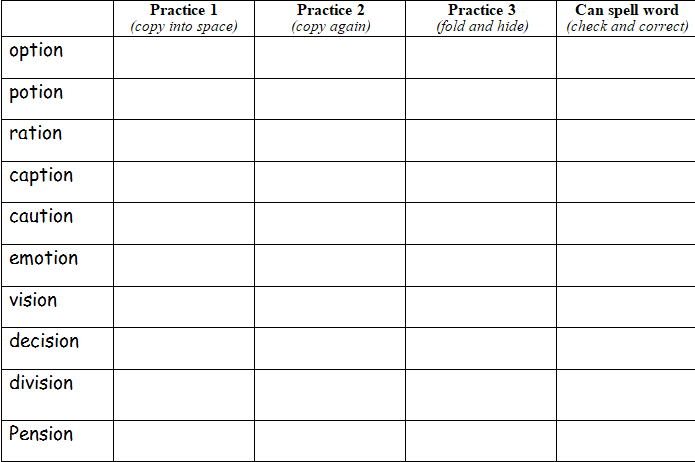 